извештајДАН ИНТЕЛИГЕНЦИЈЕ 2019.Ученици одељења I5 су са учитељицом Иваном Драгин пригодно обележили Дан интелигенције. Одазвали су се акцији коју је иницирала МЕНСА, договорили се о активностима и благовремено послали пријаву.О томе можете више видети на http://daninteligencije.rs/dogadjaj.php?id=73.У оквиру часа пројектне наставе, у среду, 2. октобра, реализована је радионица „Здрава храна сваког дана“ која се садржајем и облицима рада уклапала како у предвиђене оквире конкурса, тако и у програм наставе и учења.Кроз тимски рад у различитим едукативним и креативним игроликим активностима ученици (њих 31) су учврстили своја знања о здравој храни и исхрани. Свака екипа имала је задатак да изврши активности у различитим кутковима:1. кутак СЛАГАЛИЦА-СЛИКОВНИЦА (сложити исправан низ слика - од семена јабуке до укусне ужине)2. кутак ХОКУС-ПОКУС-РЕБУС (ребуси са решењима на тему здравих намирница, нпр. уЖи-на-ТИ)3. кутак СЛОВОСЛАГАЛИШТЕ (од датих слова сложити називе воћа и поврћа, нпр. Љ-В-А-Ш-И = шљива)4. кутак САЛАТА ОД РЕЧИ (описати појам у вези са здравом исхраном без помињања самог појма, нпр. слатко воће са много бобица, бело или црно, у винограду... = грожђе)5. кутак ЗАГОНЕТАЛО (загонетке са одгонеткама на тему здравих намирница, нпр. Тврда кућа, нема врата, у њој живе четири брата. = орах).Уследио је разговор о утисцима, као и завршна заједничк активност ЗДРАВИ (ЈЕСТИВИ) ПОРТРЕТИ. Од исечених плодова воћа и поврћа израдили смо весела лица на тацнама (нпр. шните јабуке као уста, ораси као очи, шаргарепа као нос, исечена паприка као коса). Почастили смо се садржајем "уметничких дела" и тако завршили један успешан час, а наставили поучавање о здравом начину живота и стицање пожељних навика.У прилогу достављам неколико фотографија.учитељица Ивана Драгин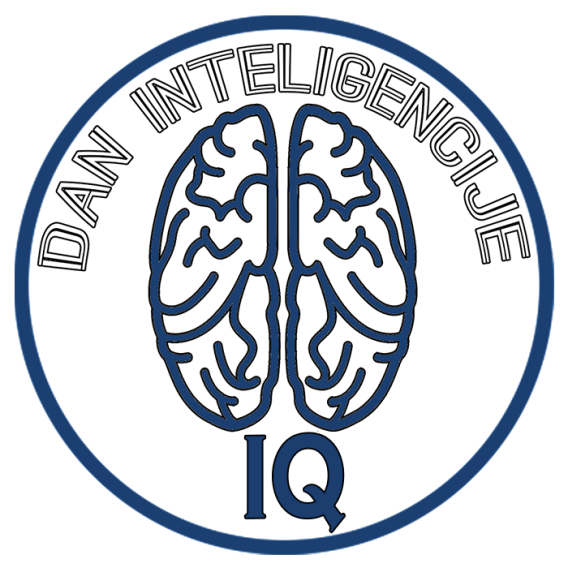 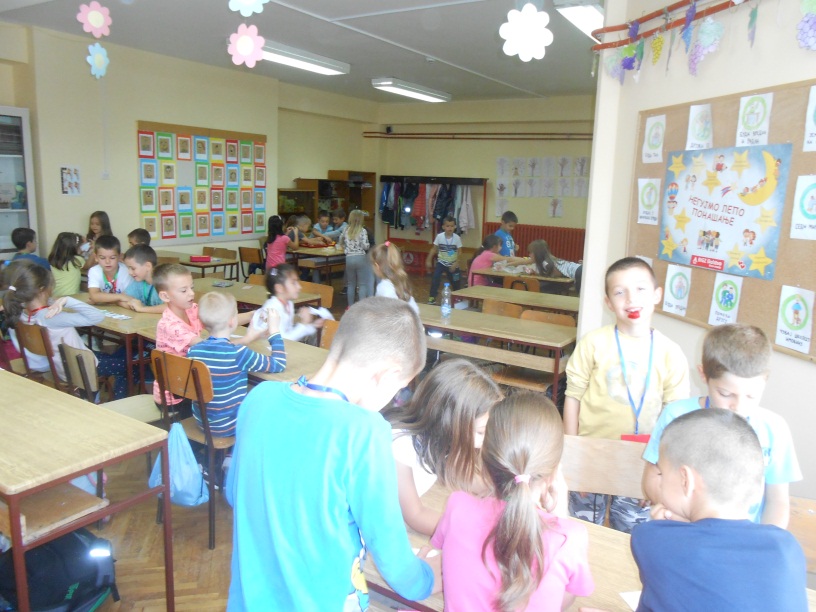 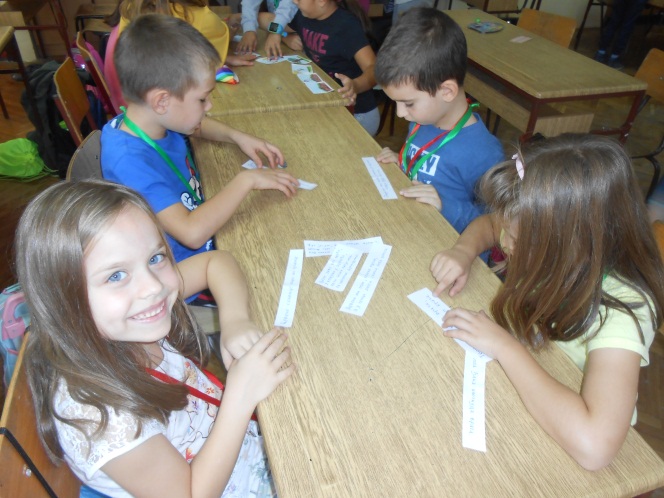 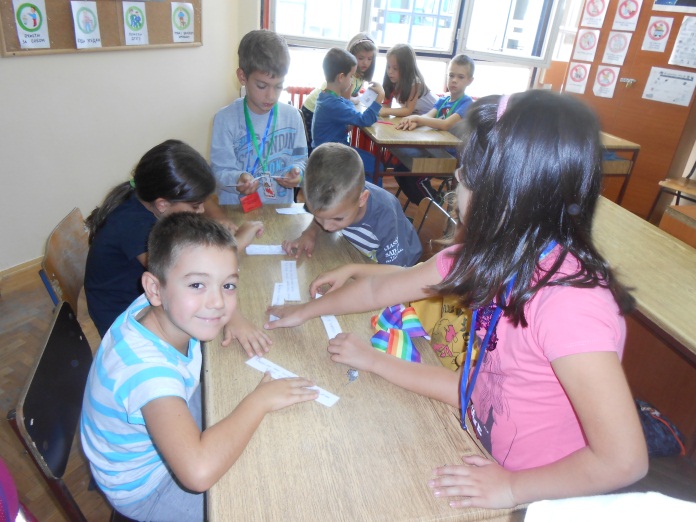 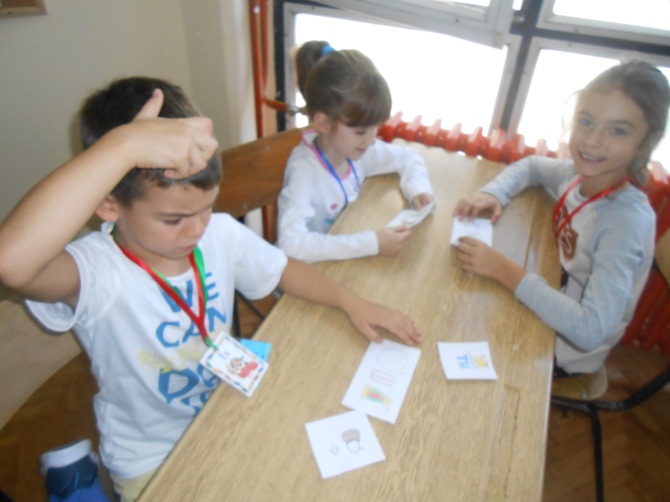 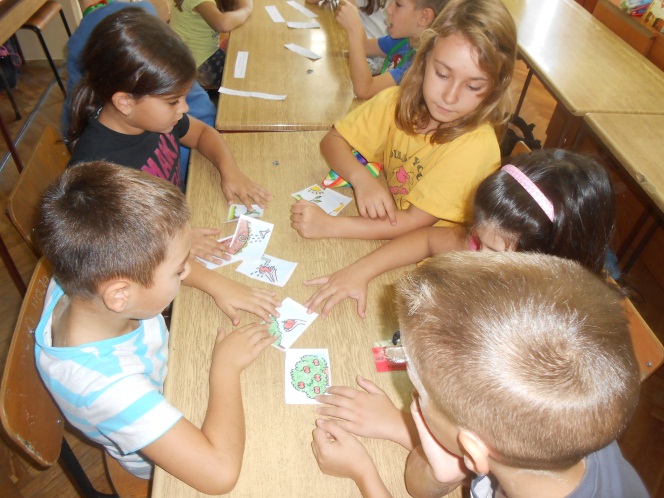 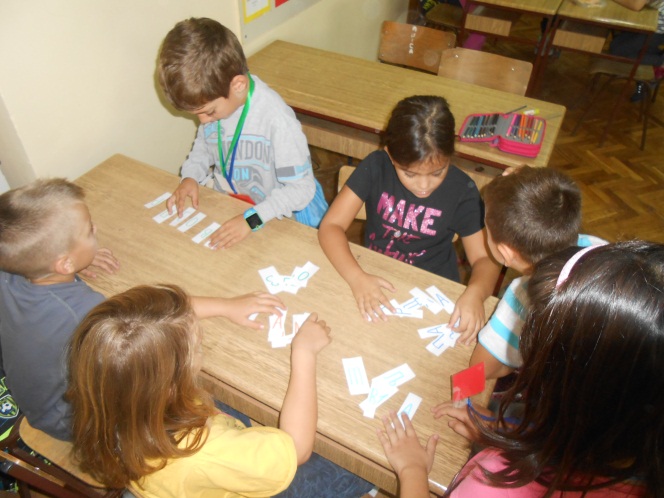 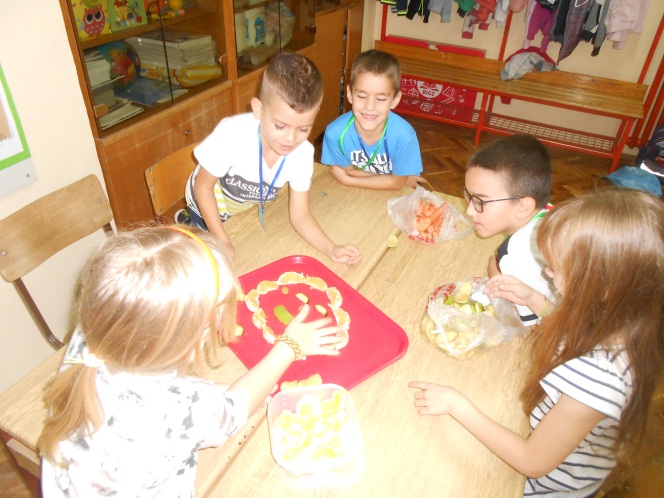 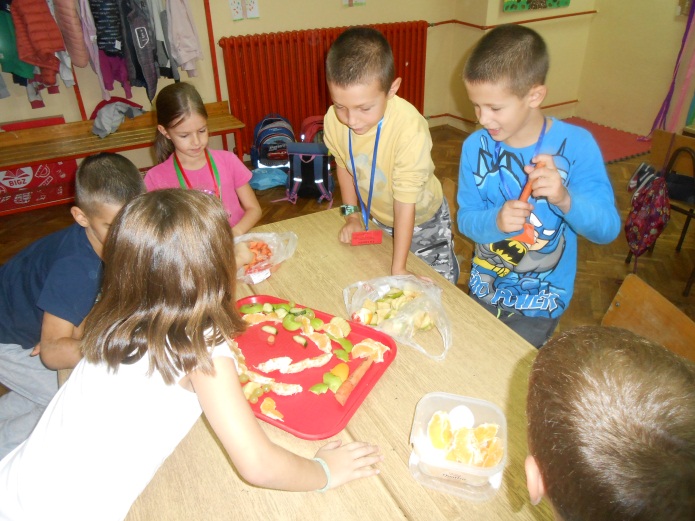 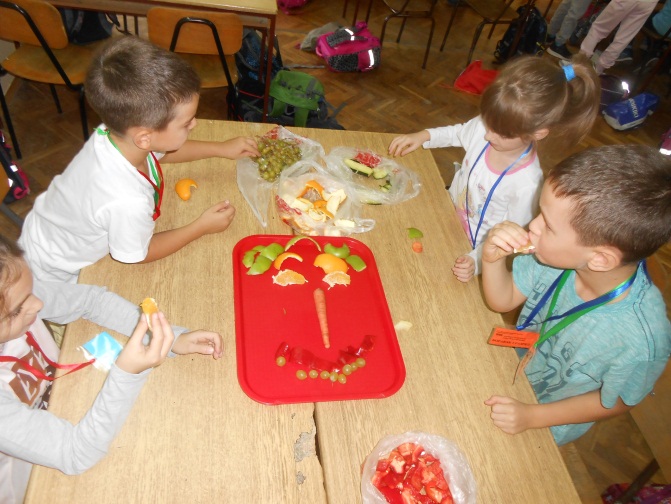 